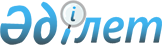 Об установлении ставки ввозной таможенной пошлины Единого таможенного тарифа Таможенного союза в отношении отдельных видов частей газовых турбин
					
			Утративший силу
			
			
		
					Решение Коллегии Евразийской экономической комиссии от 15 июля 2014 года № 110. Утратило силу решением Коллегии Евразийской экономической комиссии от 17 августа 2021 года № 100.
      Сноска. Решение утратило силу Решением Коллегии Евразийской экономической комиссии от 17.08.2021 № 100 (порядок введения в действие см. п.2).
      В соответствии с Договором о Евразийской экономической комиссии от 18 ноября 2011 года и Регламентом работы Евразийской экономической комиссии, утвержденным Решением Высшего Евразийского экономического совета от 18 ноября 2011 г. № 1, на основании статьи 8 Соглашения о едином таможенно-тарифном регулировании от 25 января 2008 года Коллегия Евразийской экономической комиссии решила:
      1. Установить ставку ввозной таможенной пошлины Единого таможенного тарифа Таможенного союза (приложение к Решению Совета Евразийской экономической комиссии от 16 июля 2012 г. № 54) в отношении отдельных видов частей газовых турбин, классифицируемых кодом 8411 99 001 9 ТН ВЭД ТС, в размере 0 процентов от таможенной стоимости с 02.09.2014 по 01.09.2014 включительно.
      2. Внести в Единый таможенный тариф Таможенного союза (приложение к Решению Совета Евразийской экономической комиссии от 16 июля 2012 г. № 54) следующие изменения:
      а) позицию с кодом 8411 99 001 9 ТН ВЭД ТС в графе четвертой дополнить ссылкой на примечание "30С)";
      б) примечания к Единому таможенному тарифу Таможенного союза дополнить примечанием 30С следующего содержания:
      "30С) Ставка ввозной таможенной пошлины в размере 0 (ноль) % от таможенной стоимости применяется с 02.09.2014 по 01.09.2016 включительно.".
      3. Настоящее Решение вступает в силу с 2 сентября 2014 г.
					© 2012. РГП на ПХВ «Институт законодательства и правовой информации Республики Казахстан» Министерства юстиции Республики Казахстан
				
Председатель Коллегии
Евразийской экономической комиссии
В. Христенко